Garden of Lost Socks        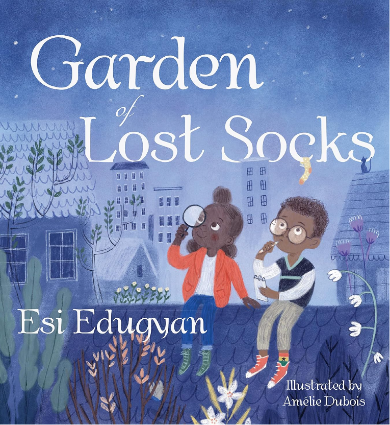      Be an exquirologist like Akosua and find the words in the puzzle below.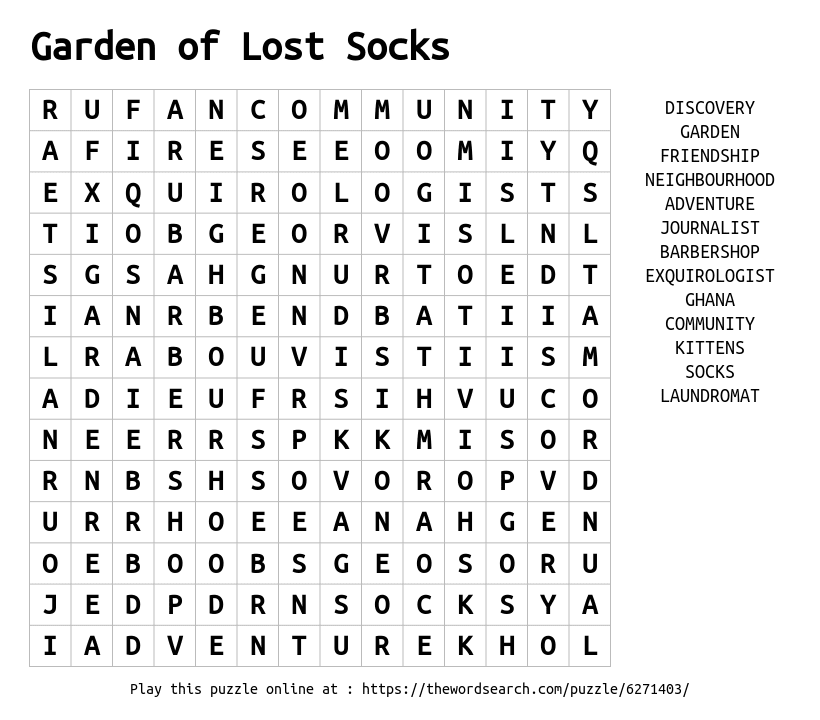 Answer Key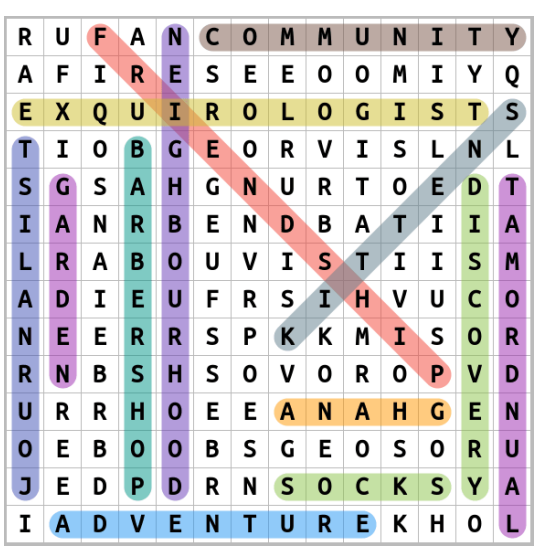 